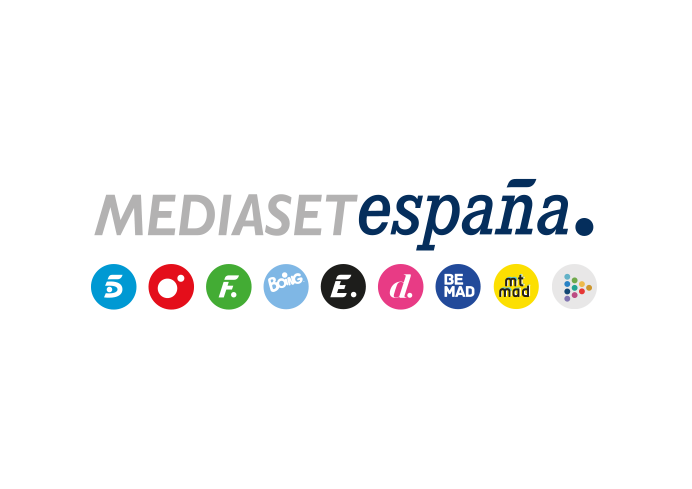 Madrid, 6 de julio de 2020audiencias sábado 4 y domingo 5 de JUlIOInformativos Telecinco 15:00 horas y La Casa Fuerte, emisiones más vistas del domingoTelecinco lideró el fin de semana: alcanzó un 14% el domingo, frente al 9,6% de Antena 3, y un 13,6% el sábado, frente al 11,2% de su competidor.Termina la temporada y arranca el verano televisivo, pero Telecinco se mantiene firme como la cadena preferida de la audiencia y lo revalidó nuevamente este fin de semana.Destacó especialmente el seguimiento obtenido ayer domingo, donde la cadena fue la más vista en todas las franjas de la jornada y ofreció las dos emisiones más vistas del día: Informativos Telecinco 15:00 horas, con casi 1,9M de espectadores y un 16,9%, su tercer mejor share dominical del año; y ‘La Casa Fuerte’, con más de 1,6M y un 15,4%, que acogió, además, el minuto de oro del día a las 22:47 horas con 2.251.000 espectadores y un 15,8%.Conducido por Ángeles Blanco, Informativos Telecinco 15:00 horas lideró su franja con más de 3 puntos de ventaja sobre Antena 3, que marcó un 13,8%. Completó una jornada triunfal para los Informativos de Mediaset España la edición de las 21:00 horas, que, con una media de más de 1,5M y un 14,4%, también fue lo más visto en su horario, con 2,4 puntos de ventaja sobre su competidor, que anotó un 12%.Por su parte, la octava gala de ‘La Casa Fuerte’, con Sonsoles Ónega al frente, fue la oferta preferida de la noche, casi 6 puntos por encima de Antena 3, que marcó un 9,7%.Telecinco lideró con su oferta informativa y de entretenimiento desde la mañana hasta madrugada: fue la más vista del prime time, con un 13,7% frente al 9,7% de su competidor; del late night, con un 17,5% frente al 9,5% de su rival; y del day time, con un 14% frente al 9,6% de Antena 3. En el horario diurno también dominó la mañana, con un 12,4%, casi 7 puntos más que su competidor; la sobremesa, con un 13,9%, más de 3 puntos más que su rival; y la tarde, con un 14,4%, 3 puntos por delante de Antena 3.Destacaron los triunfos en su banda de competencia un domingo más de ‘Socialité by Cazamariposas’, con un 15,9% y 1,3M, 8 puntos más que su rival, que registró un 7,9%; y de ‘Viva la vida’, con un 13,7% y más de 1,4M, 3 puntos por encima de Antena 3, que marcó un 11,6%.‘Sábado Deluxe’ domina la noche del sábadoCon una media del 16,2% y casi 1,6M, ‘Sábado Deluxe’ lideró su durante sus cuatro horas de emisión en directo, fijando una distancia de más de 6 puntos sobre Antena 3, que marcó un 9,7%. Previamente, Informativos Telecinco 21:00 horas, con una media del 15,5% y más de 1,4M, también fue lo más visto en su horario con una ventaja de casi 2 puntos sobre su competidor, que anotó un 13,6%. En el day time, también encabezó su franja ‘Socialité by Cazamariposas’, con un 14,5% y casi 1,1M, 5 puntos más que su rival, que marcó un 9,4%.Telecinco fue la cadena líder del prime time, con un 13,8% frente al 11,2% de Antena 3; del late night, con un 20%, con una ventaja de 12 puntos sobre su competidor, que registró un 8%; y del day time, con un 13,6% frente al 11,2% de su rival.